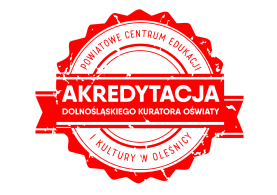 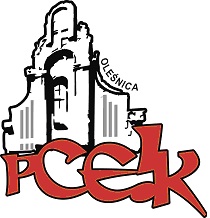 Z A P R O S Z E N I Ena szkolenie on-line Temat przewodni sieci:Rola i zadania dyrektora w nowoczesnej szkoleTemat spotkania:  Podsumowanie działalności szkoły w związku z klasyfikacją śródroczną    
                               2020/2021 z uwzględnieniem nauczania zdalnegoTermin II spotkania:  22.01.2021 r.  godz. 10:00Adresaci: dyrektorzy, wicedyrektorzy placówek oświatowychKoordynator sieci: Roman Lorens – konsultant PCEiK ds. zarządzania placówką oświatową. Specjalista w zakresie  zarządzania oświatą. Autor ponad 100 publikacji z zakresu nadzoru pedagogicznego i zarządzania  szkołą. Promotor reformy programowej oświaty MEN oraz ekspert MEN w  projekcie „Wdrożenie podstawy programowej kształcenia ogólnego w poszczególnych typach szkół  ze szczególnym uwzględnieniem II i IV etapu edukacyjnego”. Kilkunastoletnie  doświadczenia trenerskie  jako wykładowca na kursach kwalifikacyjnych dla kierowniczej kadry oświatowej w zakresie zarządzania oraz szkoleniach dla dyrektorów i nauczycieli.Czas trwania:  4  godziny dydaktyczneMiejsce: Spotkanie na platformie Teams (uczestnik otrzyma dostęp do platformy i będzie miał możliwość uczestniczyć w szkoleniu po wysłaniu zgłoszenia udziału na adres e-mail:  sekretariat@pceik.pl )Cele:  Przygotowanie dyrektorów i wicedyrektorów do odbycia zebrania klasyfikacyjnego rady pedagogicznej w trybie ograniczonego funkcjonowania szkoły. Uczestnicy po szkoleniu:1. Będą potrafili przeprowadzić klasyfikację śródroczną uczniów zgodnie z przepisami prawa,2. Będą przygotowani do przeprowadzenia analizy działań szkoły za okres półrocza.VerteProgram spotkania:1. Kompetencje i zadania rady pedagogicznej związane z klasyfikacją śródroczną.2. Klasyfikacja śródroczna uczniów w aspekcie obowiązujących przepisów prawa oświatowego.3. Budowa i treść uchwały rady pedagogicznej w sprawie klasyfikacji śródrocznej uczniów.4. Podsumowanie pracy szkoły – zadania dyrektora i innych nauczycieli pełniących funkcje kierownicze.5. Ogólne wnioski dyrektora z pełnionego nadzoru pedagogicznego.6. Przykładowy porządek zebrania rady pedagogicznej w sprawie klasyfikacji śródrocznej.7. Przykłady dokumentów: uchwały w sprawie klasyfikacji śródrocznej, wystąpienia dyrektora, wychowawców, nauczycieli, informacje o działalności szkoły w różnych obszarach.Warunki udziału w spotkaniach SWIS:Nauczyciele, zgłaszający się do pracy w sieci, deklarują  udział  we wszystkich zaplanowanych spotkaniach. Nauczyciele należący do SWIS mogą korzystać z proponowanych szkoleń w ramach sieci oraz materiałów zamieszczanych przez koordynatora na platformie Moodle.Na wszystkie spotkania sieci obowiązuje jedno zgłoszenie (formularz), niezbędne jest jednak telefoniczne potwierdzenie udziału przed każdym spotkaniem sieci, zgodnie z terminem podanym 
w zaproszeniu (w przypadku tego spotkania do 20.01.2021 r.)Warunki udziału w formie doskonalenia dla uczestników spoza sieci:Osoby zainteresowane udziałem w formie doskonalenia prosimy o przesyłanie zgłoszeń 
do 20.01.2021 r. Zgłoszenie na szkolenie następuje poprzez wypełnienie formularza (załączonego do zaproszenia) i przesłanie go  pocztą mailową do PCEiK. UCZESTNICY PO ZAKOŃCZENIU PRAC SIECI OTRZYMAJĄ ZAŚWIADCZENIA.Odpłatność:nauczyciele z placówek oświatowych prowadzonych przez Miasta i Gminy, które podpisały                     z PCEiK porozumienie w sprawie finansowania doskonalenia zawodowego nauczycieli na 2021 rok oraz z placówek prowadzonych przez Starostwo Powiatowe w Oleśnicy – bezpłatnie.nauczyciele z placówek oświatowych prowadzonych przez Miasta i Gminy, które nie podpisały                z PCEiK porozumienia w sprawie finansowania doskonalenia zawodowego nauczycieli na 2021 rok, nauczyciele z placówek niepublicznych– jedno spotkanie sieci: 2 godziny dydaktyczne – 60 zł,3-4 godziny dydaktyczne – 80 złWpłaty na konto bankowe Numer konta: 26 9584 0008 2001 0011 4736 0005Rezygnacja z udziału w formie doskonalenia musi nastąpić w formie pisemnej (np. e-mail), najpóźniej na 3 dni robocze przed rozpoczęciem szkolenia. Rezygnacja w terminie późniejszym wiąże się z koniecznością pokrycia kosztów organizacyjnych w wysokości 50%. Nieobecność na szkoleniu lub konferencji nie zwalnia z dokonania opłaty.